            Prayer Diary: Autumn 2020 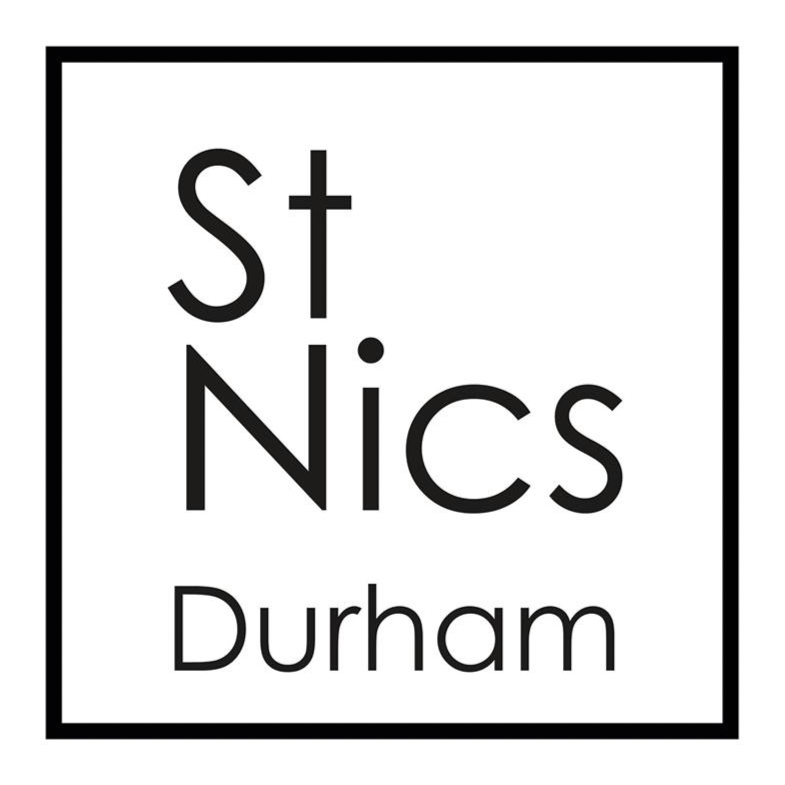 “…what does the Lord require of you but to do justice, and to love kindness, and to walk humbly with your God” Micah 6:8Throughout this ever-changing time of restrictions please be praying for a growth in our discipleship and a greater outworking of justice for the communities around us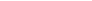 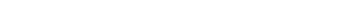 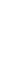 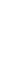 DatePrayer Point1st of the monthWe give thanks for the Lord’s guidance and faithfulness. We pray that as a church community we may discern and follow God’s will for us as we seek to grow in discipleship and service of our communities. 2nd of the monthWe give thanks for the vision of the Community of St Cuthbert and the resources to enable this. We pray for greater outworking of that vision in the months to come. 3rd of the monthWe give thanks for all the children in our church. We pray that a return to school will continue to be life-giving. May the anxiety surrounding the virus not disturb them but rather increase their trust in God. May they enjoy family time and activities online in ways that bring joy. 4th of the monthWe give thanks for those working with our young people, ably led by James, Catriona and Tariro, who love our young people and give of their time to help grow them in their discipleship. We pray for good relationships with our young people.5th of the monthWe pray for all students studying at the University during this difficult time, especially for those who are away from home for the first time. We give thanks for Zoe, our student worker. May she know the Lord’s leading and creativity as she continues to engage the students with positive community online. 6th of the monthWe pray for all those who work in our city centre, may they know integrity within management and security in employment in this difficult season. Help businesses to plan appropriately, employ generously, and succeed in the midst of trials. 7th of the monthWe pray for those who work at the University of Durham. For those who lead, teach and serve. We remember those in our congregation linked with the life of the University. We thank God for the gift of learning and pray for all the communities that make up the University in its colleges, networks and departments.   8th of the monthWe give thanks for the work of Kate Swann. We pray for energy and inspiration as she continues to provide materials for children and their parents. Lord give her energy to balance her work with home life. 9th of the monthWe give thanks for our new Ordinands, Sarah, Tariro and Miriam. We pray they will flourish amongst us, and alongside David who continues with us this year. May they know God’s richest blessing as they worship and learn with us this year.10th of the monthWe give thanks for the work of the Gateway Shop & Trust, for Hazel and all those who work in the shop. We thank God for Colin, Phil and Sarah who oversee the work as trustees. As the shop re-opens, we remember those whose work the shop promotes and the need for Fairtrade and trade justice. 11th of the monthWe give thanks for the blessing of our clergy and readers – especially those who serve in retirement. We pray for our vicar, Arun and our curates, Maeve and Claire. May they know God’s wisdom in the day-to-day and God’s strength in pursuit of his will and for Ruth Stokes as she continues her studies as a Reader. 12th of the monthWe give thanks for everyone who contributes to our ministry here at St. Nic’s. We give thanks especially during this time for the skills and gifts of the tech team who enable our worship to eb broadcast far beyond our walls and into the digital marketplace.  13th of the monthWe pray for the homeless and rough sleepers in Durham. May they find food and shelter without resorting to crime. May they be shown kindness in our city and receive the help they need. We pray for the work of the Durham winter Night shelter as it begins its operations this year. 14th of the monthWe give thanks for Richard Briggs. We pray God’s blessing on him and his family as they make their home amongst us. We pray for wisdom for him as he leads us in seeking deeper discipleship through the Community of St Cuthbert.  15th of the monthWe give thanks for our place in the city and the voice we have to speak up for injustice. May we have courage and insight and wisdom as we discern course of action.16th of the monthWe give thanks for Cranmer Hall. We pray for the leadership, especially Philip Plymming, as they work together to provide ongoing support, remote teaching and tutorials. May they know the Lord’s guidance and wisdom. 17th of the monthWe give thanks for all who support and work alongside those struggling with addictions. In times of limited resource, may they draw on your everlasting love. 18th of the monthWe give thanks for the changing of the seasons, the reminders of your faithfulness seen through creation. We pray for those experiencing negative effects of climate change, may they find ways to overcome the challenges.19th of the monthWe pray for those for whom the darker nights mean a struggle for energy and positivity. May they know your presence through prayer and thanksgiving.20th of the monthWe give thanks for the emerging generations who do not know Jesus and who are both the present and future of our church. We pray for those who study at Durham Sixth Form Centre and other FE Colleges and sixth forms. We pray for our next youth workers to come, may God be moving in their hearts as they see our adverts and explore our vision.21st of the monthWe give thanks for all the support staff in health care, thinking especially of those working in GP surgeries, who enable our health care professionals to keep working. We pray they enjoy good health and adequate rest in the midst of responding to increased demand from local communities. 22nd of the monthWe give thanks for our Churchwardens, Alan and Mary Anne and for the service they give. We pray for the PCC and the decisions they are faced with during this time. Guide them Lord as they seek to make wise decisions on behalf of many. 23rd of the monthWe give thanks for all our international students who bring such vibrancy to our city. We pray for resilience and your comfort, Lord, as the miles separate them from their families. We pray for Bless Zoe and the work of Amigos as it seeks to  maintains contact.24th of the monthWe give thanks for God’s blessing and generosity to us and the generosity amongst us. We pray for ongoing generosity within the discipline of financial giving. We remember those who are facing financial hardship at this time and pray that as a community we will be able to respond well. 25th of the monthWe give thanks for our Small Groups and Small Group leaders. For the pastoral care they show to one another and the fellowship they exhibit. May they know God’s presence every day and find rest for their souls as they offer support to others. 26th of the monthWe pray for those working for a vaccine against the Coronvairus. For God to grant them wisdom and knowledge in their endeavours. We continue to pray for an end to this pandemic. We remember all of those who have lost loved ones and who continue to grieve. 27th of the monthWe give thanks and pray for all those who are working at the frontline of care in hospital. May they know good health, sufficient rest and the ability to find your presence, Lord, in the midst of the suffering around them. 28th of the monthWe give thanks for our young people in church. May they discover new ways to know God closely. We pray for safety in the increase of time spent online. 29th of the monthWe give thanks for our Government and all those in Parliament and pray for their ongoing good health, wisdom in decision making and an increased ability to listen to one another well. 30th of the monthWe pray for all those with responsibility for budgets. May they may seek the wisdom of God and act with integrity and compassion especially for the most vulnerable in our communities.31st of the monthWe pray for our Bishops, Paul and Sarah, and those in the Church leadership nationally that God may continue to grant them wisdom and courage.  